   Il était une fois un mot, un propos, un écrit…                Agence de communication Écrite, depuis 1998.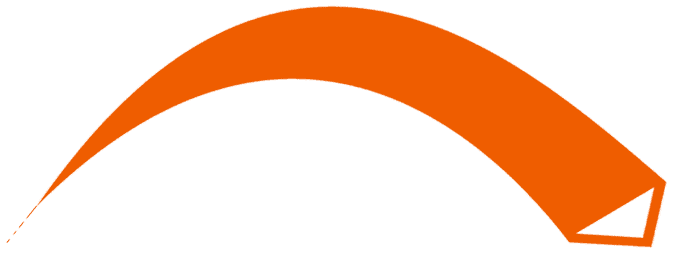 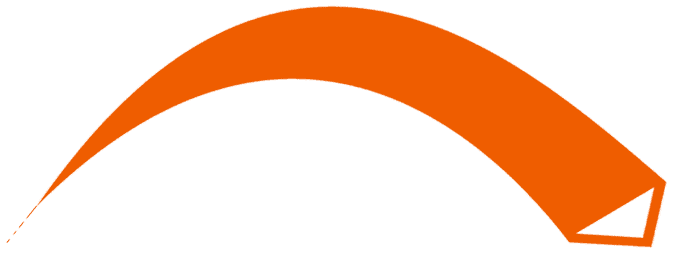 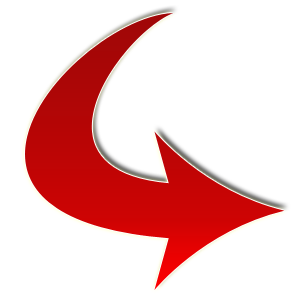 Saisie et traitement de donnéesSaisie de documentsAutres prestations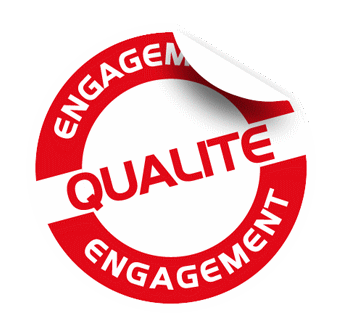 Contrôle qualitéDes procédures très strictes en matière de contrôle qualité ont été mises en place. Une série de contrôles de conformité est effectuée à l'issue de chaque phase de la prestation et avant remise des documents intermédiaires et finaux.
Une équipe rédactionnelle éprouvée pour développer votre entreprise.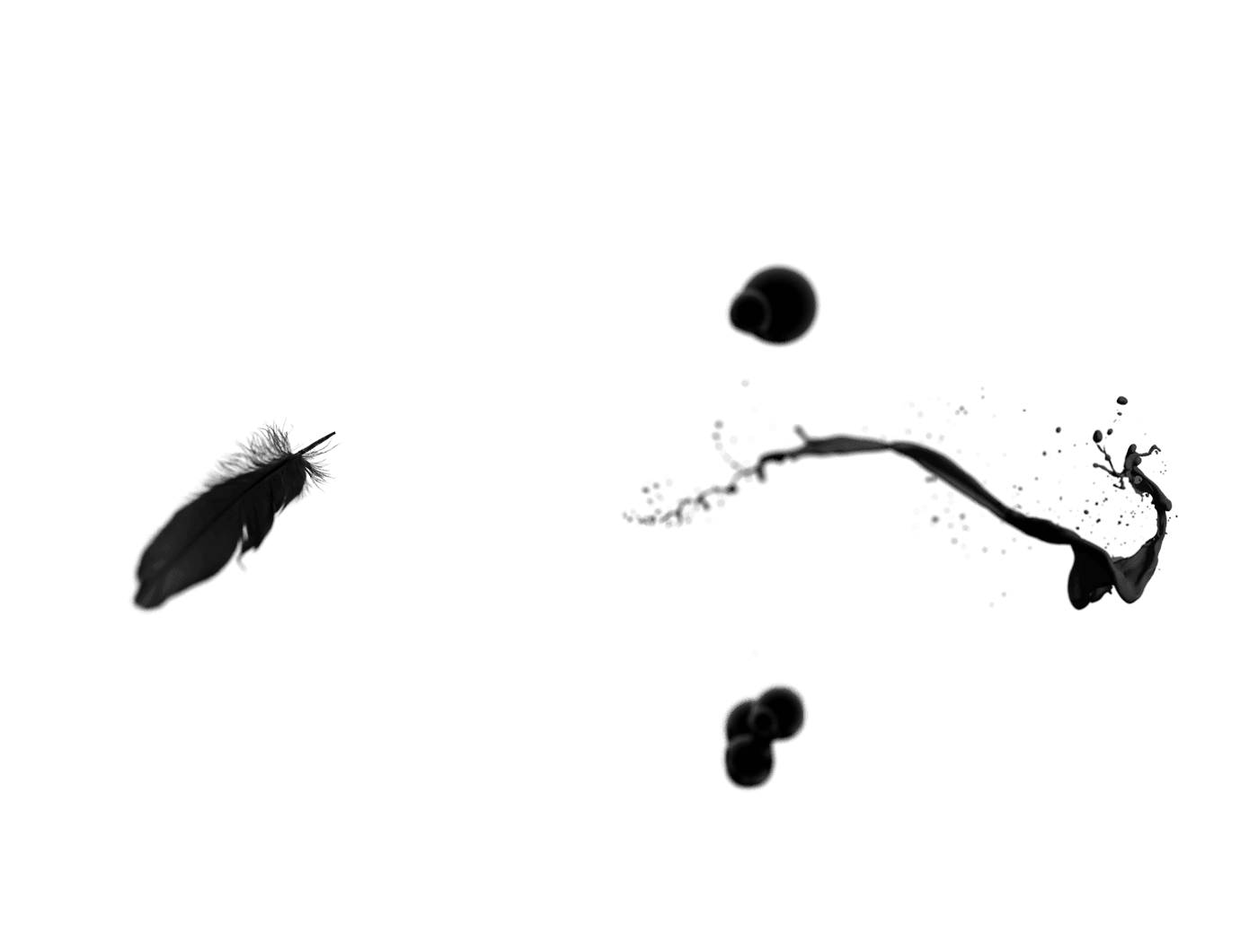 Relecture et CorrectionRéécritureTranscription audio et vidéo - Compte rendu - SynthèseBiographie familiale Biographie d’entrepriseConversion de texte en audio - Saisie de données et de documents